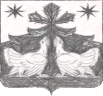 КРАСНОЯРСКИЙ КРАЙЗОТИНСКИЙ СЕЛЬСКИЙ СОВЕТ ДЕПУТАТОВТУРУХАНСКИЙ РАЙОНРЕШЕНИЕ 29.10.2021                                       с. Зотино		                        №  87-4О внесении изменений в решение  от 30.04.2021 № 84-2 «Об утверждении Положения о статусе депутата  Зотинского  сельского Совета депутатов»В соответствии с Федеральным законом от 06.10.2003 № 131-ФЗ "Об общих принципах организации местного самоуправления в Российской Федерации", Законом Красноярского края от 26.06.2008 № 6-1832 "О гарантиях осуществления полномочий депутата, члена выборного органа местного самоуправления, выборного должностного лица местного самоуправления в Красноярском крае", Уставом Зотинского сельсовета  Зотинский сельский Совет депутатов РЕШИЛ:Внести изменения в  Положение о статусе депутата Зотинского сельского Совета депутатов, утвержденного  решением от 30.04.2021 № 84-2.1.1.  В абзаце 1 части 1 статьи  5  Положения  слова «членом Совета Федерации Федерального Собрания Российской Федерации» заменить словами « сенатором Российской Федерации»2. Опубликовать настоящее решение в печатном издании газете «Ведомости органов местного самоуправления Зотинского сельсовета» и разместить на официальном сайте  зотино-адм.рф.3. Настоящее решение вступает в силу со дня его официального опубликования в  печатном издании газете «Ведомости органов местного самоуправленияЗотинского сельсовета».4. Контроль за выполнением настоящего решения возложить на  Главу Зотинского сельсовета.Глава Зотинского сельсовета,Председатель Зотинскогосельского Совета депутатов:                                                   П.Г. Опарина                                                       